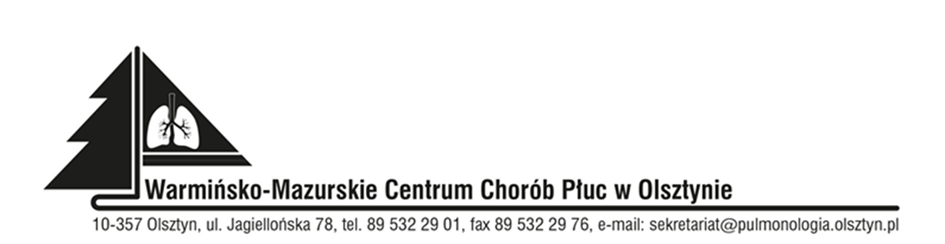 10-357 Olsztyn,  ul. Jagiellońska 78,  tel. 89 532 29 01/fax 89 532 29 76, e-mail: sekretariat@pulmonologia.olsztyn.plODPOWIEDZI NA ZAPYTANIADO SWZ IIZnak sprawy: SOZ.383.3.2022Data: 21.04.2022Dotyczy postępowania na: DOSTAWY SPRZĘTU MEDYCZNEGO JEDNORAZOWEGO UŻYTKU ORAZ ODZIEZY OCHRONNEJZgodnie  z art. 135 ust. 2  ustawy z dnia 11 wrześnie 2019 roku Prawo zamówień publicznych (Dz. U.                                     z 2021 roku. poz. 1129 ze zmianami), Zamawiający udziela odpowiedzi na następujące pytania do SWZ:Wykonawca 1Pyt. 1.: Pakiet 19

Czy zamawiający może doprecyzować jednostkę miar w pozycjach 3, 19, 20, 21, czy chodzi o sztuki czy opakowania Odp.: Zamawiający doprecyzowuje, ze  oczekuje sztuk w tym Pakiecie.Irena Petryna
Dyrektor Szpitala